The Highland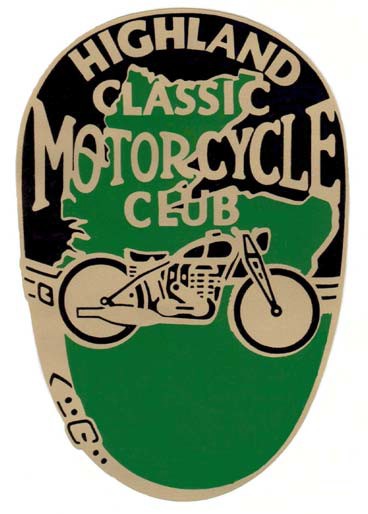 Classic Motorcycle Club 41stLoch Ness Rally        Sunday, 9th June, 2024. Fairways Leisure Centre, Inverness.Starts at 10 am.   Classic Bikes & Trikes over 20yrs.Contact Rally Co-ord: John Williams                                                            (01667) 258228 for further details                                                                                                       and a Rally Entry Form.www.hcmc.org.uk 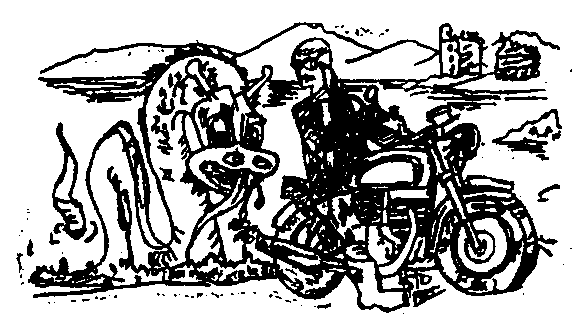 Raffle Road RunPrizes & TrophiesA Monster Rally!!